REUNION DE RENTREE - 4 OCTOBRE 2019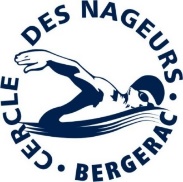 Remerciements de la présidente aux parents et nageurs présents nombreux.Intervention de Sophie Delayen, nouvelle directrice de la piscine :Le nouveau parc aqualudique de la CAB, en construction sur la zone des Sardines, n'ouvrira pas avant avril 2020. Le site de Picquecailloux devrait être utilisé jusqu'en juin ; ce qui serait plus simple pour l'ensemble des acteurs, personnels de la CAB, associations, adhérents et usagers.Un système de carte électronique sera mis en place, il ne sera donc plus possible d'accéder librement au bassin et un sens de circulation avec zone de déchaussage sera obligatoire pour tous.Cela va représenter un changement important d'habitudes et l'acceptation de nouvelles contraintes, par mesure d'hygiène et de sécurité principalement.Des informations données grâce aux questions posées : Il y aura un hall d'accueil vitré et pour les compétitions, des gradins seront installés avec zone de déchaussage incontournable.Il est prévu que le site de Picquecailloux soit rétrocédé par la CAB à la ville de Bergerac.L'attente des enfants ne se fera qu'à l'extérieur.La piscine possèdera un système de traitement au chlore, plus sûr en terme d'hygiène.Intervention de Baptiste Gache, entraîneur du club :Pour la catégorie avenirs / jeunes ou nouveaux adhérents : Le CNB est un club de formation à la natation. A ce titre, il s'inscrit dans le cadre fédéral (FFN) et applique le système de l'ENF (Ecole de Natation Française) avec la validation de 3 niveaux de compétences : Sauv'nage - Pass'port de l'eau - Pass'compétition  L'entraînement pour les 2 premiers niveaux se déroule le samedi de 9h à 10h.A ce jour, il y a 25 nageurs inscrits en jeunes-avenirs, ce qui est un nombre correct.Pour les catégories des compétiteurs :La 1ère compétition aura lieu à Bergerac le 13 octobre.C'est l'entraîneur qui propose la liste des nageurs engagés. Une réponse est demandée aux nageurs et leur famille pour le mercredi précédent la date, au plus tard. Les familles ne doivent pas oublier que le club supporte le coût des engagements et qu'il est important de communiquer et signaler tout empêchement et de respecter son engagement.Comme chaque année, un stage sera proposé aux nageurs jeunes pendant les vacances de février 2020 (les dates seront communiquées dès que possible).Intervention de la trésorière, Florence Gache :Pour les compétitions :Les familles doivent savoir que le club supporte, outre les frais d'engagement de chaque nageur pour chaque compétition, les frais liés aux déplacements : chambres d'hôtel, petit-déjeuner, repas et frais de transport (dans certaines conditions).Le club demande aux familles une participation pour les repas et petit-déjeuner uniquement (à hauteur de 11 € par repas et 5 € par petit-déjeuner). Chaque nageur recevra une facturette quelques jours après la compétition.Pour les stages :Le club supporte les frais liés au stage : location de lignes d'eau, hébergement, transport (dans certaines conditions) et demande également une participation aux familles qui peut varier entre 160 € et 250 € selon le lieu choisi et les conditions obtenues. Des actions visant à collecter des fonds sont régulièrement mises en place tout au long de l'année.Intervention de la présidente, Corinne Mounier :Présentation des membres présents du Conseil d'Administration : Anne-Sophie Vasco, Dany Escande, Florence Gache, Christophe BayardPrésentation du projet de développement du club dont le but est d'élargir l'offre d'activités (éveil aquatique, apprendre à nager principalement). Pour cela, le club va créer un emploi sous contrat aidé qui permettra aussi de préparer le remplacement de Philippe Boileau (partant en retraite en juin 2020) et de féminiser l'équipe d'encadrement sportif. Mélanie Escande, nageuse et diplômée pour l'entraînement sportif, est présentée. Il est précisé que Mélanie est qualifiée et participera aux Championnats de France en bassin 25m qui se dérouleront à Angers en décembre et aux Championnats de France Elite, qui auront lieu en avril 2020 à Chartres.Appel aux bénévoles pour aider aux activités organisées par le club, au fonctionnement courant et aux compétitions en tant qu'officiels. La prochaine assemblée générale de l'association aura lieu en janvier 2020 avec la possibilité d'intégrer le conseil d'administration, pour ceux qui ont le temps et l'envie de s'engager.Questions diverses :Durant les vacances scolaires, le club ne dispose pas des mêmes créneaux horaires. Ce sont les entraîneurs qui envoient les informations par mail. Pendant les vacances de Noël, le bassin est fermé pour entretien.Pot de rentrée avec plateaux de mini-quiche, mini-pizza et charcuterie tranchée offerts par la Maison Marty - charcuterie traiteur - à Bergerac.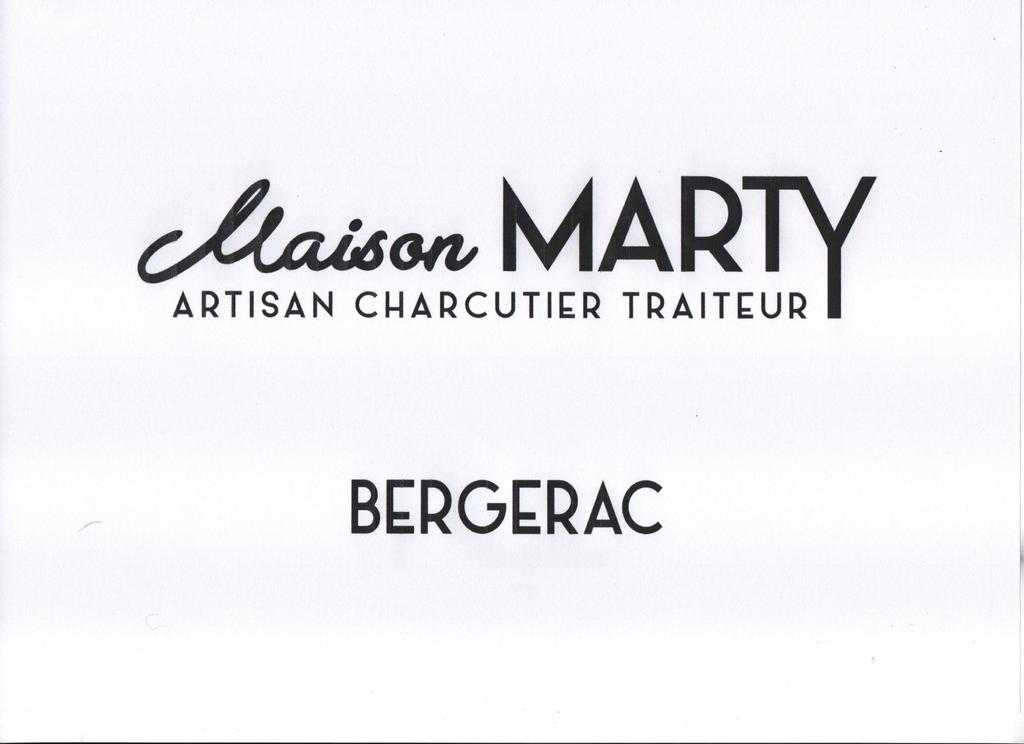 